SECTION 4: INFORMATION SYSTEMS AND SERVICES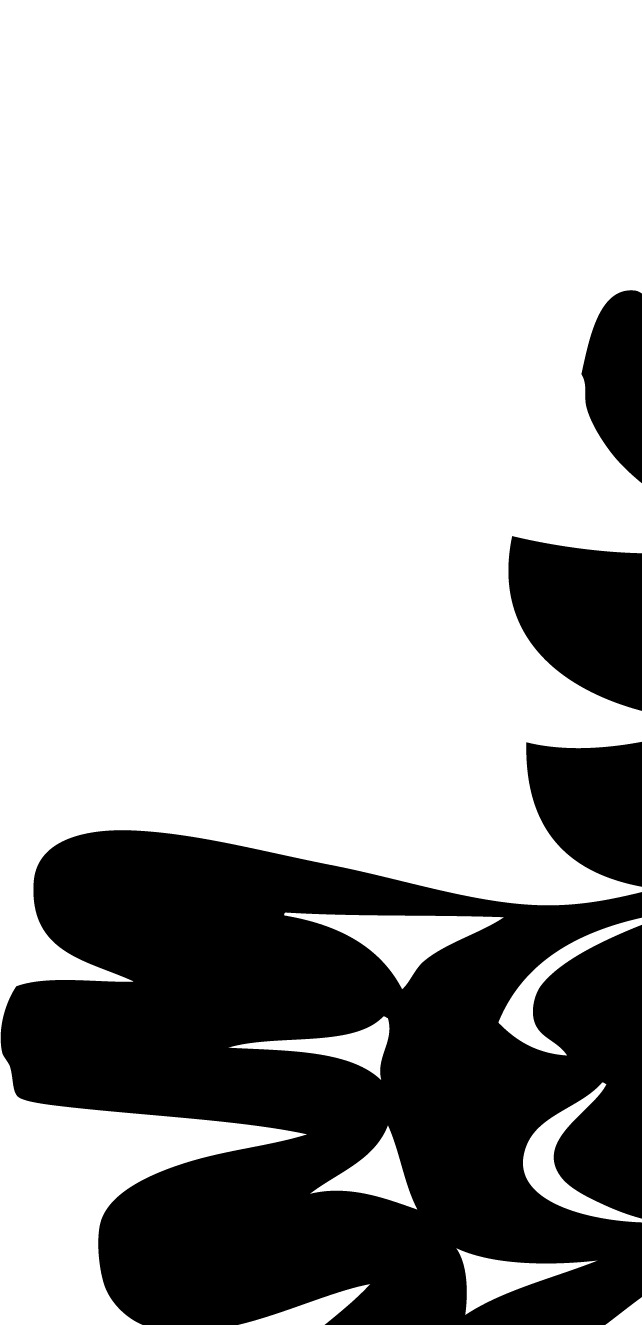 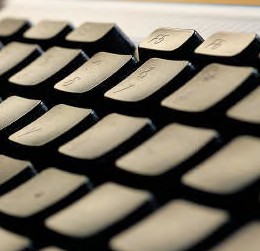 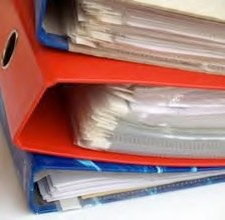 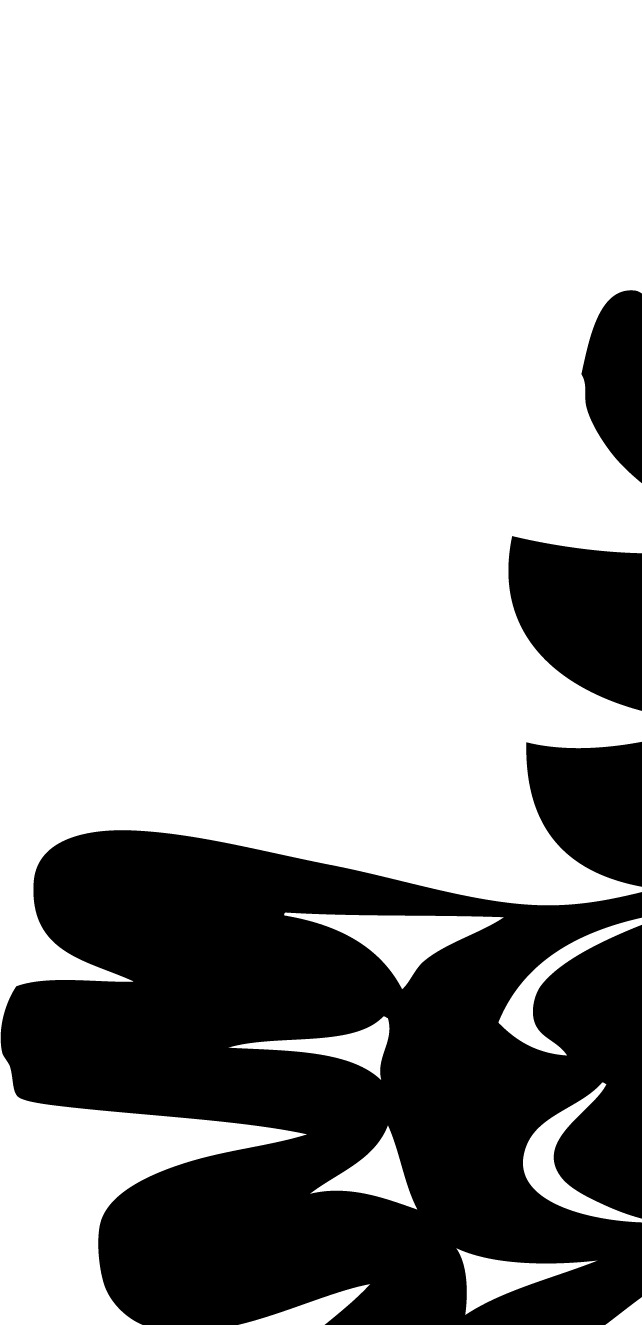 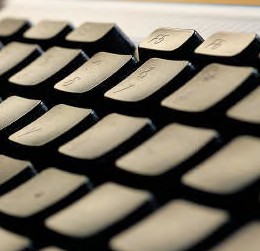 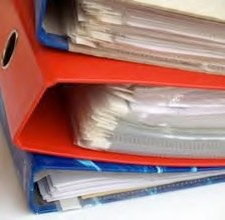 Primary Numbers: 1300 – 1599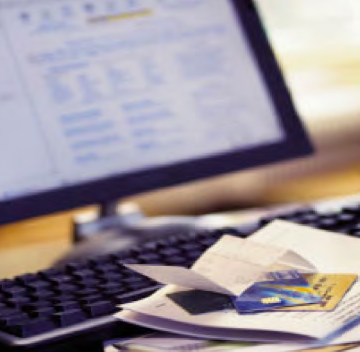 Section 4 includes subjects relating to the information systems in use, including computer applications, system usage, date resource management, and information services, including publications and presentations, internal library services, mail, courier and postal services, record management, archives management and public relations.PRIMARY NUMBERS AND PRIMARY SUBJECTS1310	Information Systems and Services	- General1320	Archives	- General1330	Computer Systems	- General1335		- Applications1340		- Documentation1345		- Networks and Communications1350		- Service Requests1355		- Reports and Statistics1390	Information Services	- General1400		- Audio-Visual Aids1405		- Lectures and Speeches1415		- Newsletters1420		- Photographs1425		- Public Programs1440	Library Services1460	Mail, Postal, Courier Services 1490	Records ManagementA	SA	FD1310  INFORMATION SYSTEMS AND SERVICES – GENERALIncludes administrative information relating to the management of information systems and services, which is not included elsewhere in the section.-01	General	CY + 1	6y	D1320  ARCHIVES – GENERALIncludes records which describe archival material, the designation of First Nation materials for archival preservation, the creation of facilities for internal archives and other relating records.-01	General	CY + 1	6y	D-20	Accessions, by number	SO*	nil	P-30	Arrangement and description projects, by number	SO**	nil	P-40	Appraisal projects, by number	SO**	nil	P-50	Conservation projects, by number	SO**	nil	P-60	Access projects, by number	SO**	nil	P	(*SO = until receipt and processing of application)	(**SO = upon completion of project)1330  COMPUTER SYSTEMS – GENERALIncludes general records relating to computer systems which are not found elsewhere in this section.-01	General	CY + 1	6y	D1335  COMPUTER SYSTEMS – APPLICATIONSIncludes records relating to the administration of computer system applications. Includes design information (project proposals, system requirements, specifications, etc.) and development and implementation strategies (technical working notes and progress reports).-01	General	CY + 1	6y	D-20	Applications, by name description	S)*	1y	D	(*SO = until upgraded or replaced)1340  COMPUTER SYSTEMS – DOCUMENTATIONIncludes systems documentation: operating instructions, procedure manuals, guidelines, etc. for the various applications in the systems.-01	General	CY + 1	1y	D-20	Documentation	SO*	1y	D	(*SO = until replaced, NOTE: retain documentation for archived data)A	SA	FD1345  COMPUTER SYSTEMS – NETWORKS AND COMMUNICATIONIncludes documentation relating to communication networks used to interconnect terminals and hosts of the computer system(s).-01	General	CY + 1	6y	D1350  COMPUTER SYSTEMS – SERVICE REQUESTSIncludes records relating to service requests for computer hardware and software, including emergency, corrective and development services.-01	General	CY + 1	6y	D-02	Log of service requests	SO*	1y	D-20	Service reports	SO*	1y	D	(*SO = until replaced)1355  COMPUTER SYSTEMS – REPORTS AND STATISTICSIncludes records relating to reports and statistics generated about computer system usage, etc.-01	General	CY + 1	6y	D1390	INFORMATION SERVICES – GENERALIncludes records relating to the general administration of public relations and public affairs which are not found elsewhere in the information services and public relation sections. Includes news clippings, communication plans, etc.-01	General	CY + 1	6y	D-02	News clippings	CY + 1	nil	P1400	INFORMATION SERVICES – AUDIO-VISUAL AIDSIncludes records relating to motion pictures, slide shows, videotapes, and other audio-visual aids. Includes audio- visual production project files.-01	General	CY + 1	6y	D-20	Audio visual production projects	SO*	nil	P	(*SO = when completed)1405  INFORMATION SERVICES – LECTURES AND SPEECHESIncludes records relating to speeches, lectures, addresses and the arrangements for speaking engagements.-01	General	CY + 1	6y	D-20	Individual speeches, by author, date	CY + 1	1y	PA	SA	FD1415  INFORMATION SERVICES – NEWSLETTERIncludes records relating to the administration, printing, production, and distribution of the newsletter. Publication files include manuscripts, source document information, etc., filed by date.-01	General	CY + 1	6y	D-02	Inventory fo newsletters	SO*	nil	P	(*SO = when updated)-20	Individual issues	SO*	nil	P	(*SO – when completed)1420  INFORMATION SERVICES – PHOTOGRAPHSIncludes records relating to the acquisition, use and retention of photographic prints and negatives.-01	General	CY + 1	6y	D-20	Photographs	CY + 1	1y	P1425  INFORMATION SERVICES – PUBLIC PROGRAMSIncludes records relating to activities interacting with the public, including educational institutions and other organizations.-01	General	CY + 1	6y	D-20	Individual programs, by name	SO*	nil	P	(*SO = when completed)1440  LIBRARY SERVICESIncludes records relating to the provision of library services including the purchase, cataloguing and distribution of books, periodicals, newspapers, subscriptions and other types of information resources.-01	General	CY + 1	6y	D-02	Requests for materials	CY	2y	D-03	Lists of library materials	SO* 	nil	P	(*SO = when updated)1460  MAIL, POSTAL, COURIER SERVICESIncludes records relating to Canada Post, internal municipal mail and private courier services including rates, mail functions, regulations, inquiries and reports on lost or damaged mail, articles, etc.-01	General	CY + 1	6y	DA	SA	FD1490  RECORDS MANAGEMENT – GENERALIncludes records relating to the Records and Information Management Program. This includes general records and information management operational standards and procedures, development, adoption and implementation of file classification systems, procedures and techniques for management of records systems. Each of these functions may include projects.-01	General	CY + 1	6y	D-02	File classification system	SO*	nil	P-03	Records inventories	SO*	nil	D-04	Records retention and disposal schedule	SO*	nil	P-05	Records transfer lists	SO*	nil	P-06	Micrographics/image management	SO*	nil	P-07	Records destruction	SO*	nil	P-08	Records centres	SO*	nil	P-09	Forms management	SO*	nil	D-10	Correspondence management 	SO*	nil	D	(*SO = when updated)